ANEXO I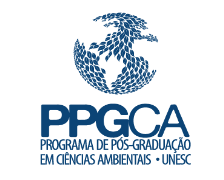 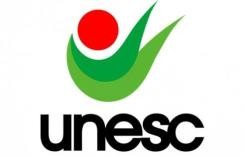 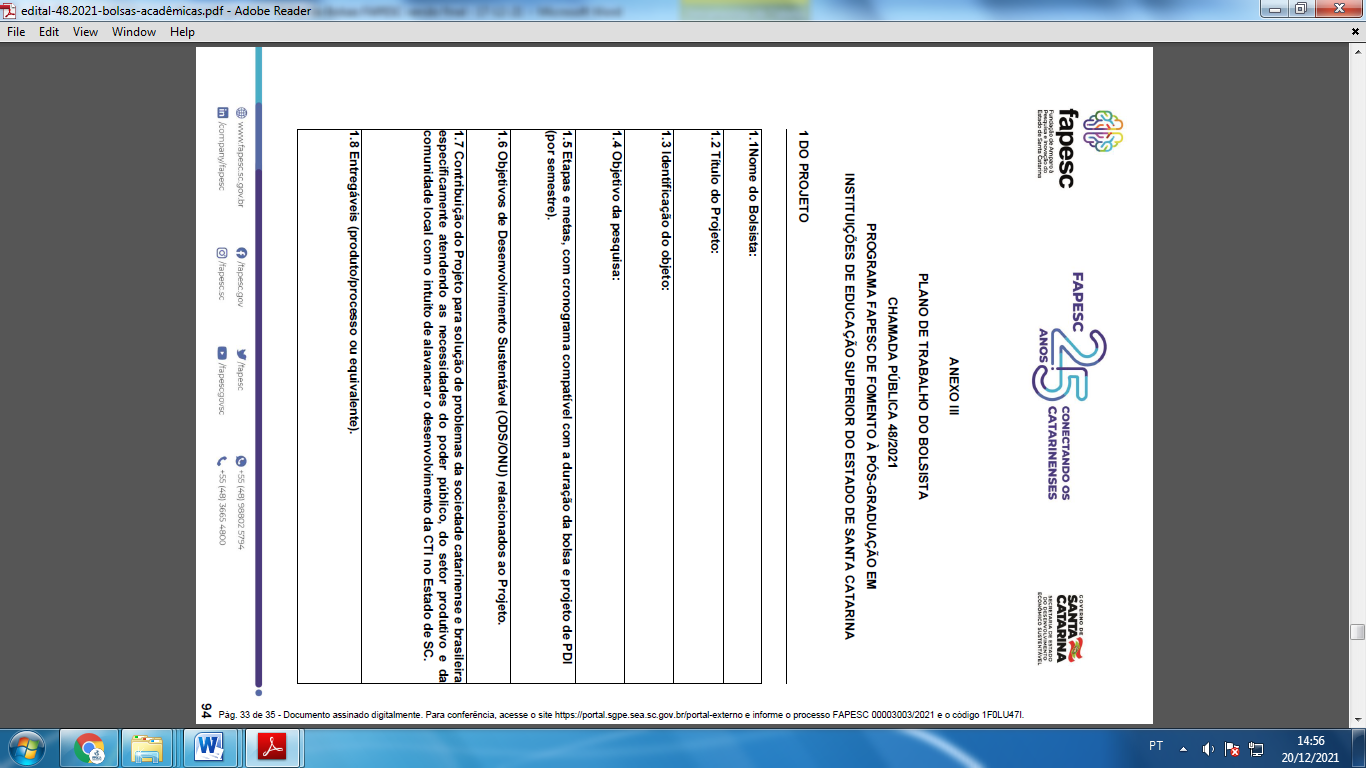 FORMULÁRIO DE INSCRIÇÃOProcesso de seleção para Bolsas CP 48/2021 FAPESCDO BOLSISTACriciúma, ____ de ______________ de 2022.______________________________Assinatura do candidato/aUNIVERSIDADE DO EXTREMO SUL CATARINENSE (UNESC)PRÓ-REITORIA ACADÊMICADIRETORIA DE PESQUISA E PÓS-GRADUAÇÃOPROGRAMA DE PÓS-GRADUAÇÃO EM CIÊNCIAS AMBIENTAIS (PPGCA)Mestrado em Ciências AmbientaisDoutorado em Ciências AmbientaisNome:Nome:Nome:Nome:Estado civil:Nacionalidade:Nacionalidade:Nacionalidade:CPF: CPF: CPF: CPF: RG:Órgão emissor:Órgão emissor:Órgão emissor:Data de expediçãoUF:UF:UF:Profissão:Profissão:Profissão:Profissão:Data de nascimento:Sexo: Sexo: Sexo: Nome do pai:Nome do pai:Nome do pai:Nome do pai:Nome da mãe:Nome da mãe:Nome da mãe:Nome da mãe:Endereço residencial (logradouro, nº e complemento):Endereço residencial (logradouro, nº e complemento):Endereço residencial (logradouro, nº e complemento):Endereço residencial (logradouro, nº e complemento):Bairro:Cidade: CEP:CEP:Telefone:Celular:E-mail:E-mail:Tempo de residência no Estado de SC:Tempo de residência no Estado de SC:Tempo de residência no Estado de SC:Tempo de residência no Estado de SC:Estado e município de nascimento:Estado e município de nascimento:Estado e município de nascimento:Estado e município de nascimento:Nº título eleitoral:Zona: Seção:UF:Data de emissão título:Município:Município:Município:Banco do Brasil – Agência: Conta: Conta: Conta: Possui vínculo empregatício: (  ) SIM   (   ) NÃOEmpregador:Empregador:Empregador:Tipo de empregador: (   ) IES no país    (   ) Órgão público ou entidade  (   ) Empresa   (   ) OutroTipo de empregador: (   ) IES no país    (   ) Órgão público ou entidade  (   ) Empresa   (   ) OutroTipo de empregador: (   ) IES no país    (   ) Órgão público ou entidade  (   ) Empresa   (   ) OutroTipo de empregador: (   ) IES no país    (   ) Órgão público ou entidade  (   ) Empresa   (   ) OutroCategoria funcional: (   ) Docente   (   ) Não docenteCategoria funcional: (   ) Docente   (   ) Não docenteCategoria funcional: (   ) Docente   (   ) Não docenteCategoria funcional: (   ) Docente   (   ) Não docenteTipo de afastamento: (   ) Integral   (   ) Parcial   (   ) Sem afastamentoTipo de afastamento: (   ) Integral   (   ) Parcial   (   ) Sem afastamentoTipo de afastamento: (   ) Integral   (   ) Parcial   (   ) Sem afastamentoTipo de afastamento: (   ) Integral   (   ) Parcial   (   ) Sem afastamento(   ) com salário   (   ) Sem salárioTempo de afastamento: Tempo de afastamento: Tempo de afastamento: Maior nível de titulação obtido:Maior nível de titulação obtido:Ano de titulação:Ano de titulação:IES de titulação:IES de titulação:País:País: